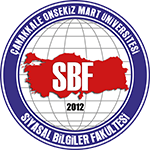 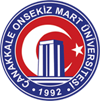 ÇANAKKALE ONSEKİZ MART ÜNİVERSİTESİSiyasal Bilgiler Fakültesi“Dünya kafalı Türkiye yürekli Fakülte”2020 YILI FAALİYET RAPORUOcak 2021/ÇanakkaleİÇİNDEKİLERÜST YÖNETİCİ SUNUŞU………………………………………..…………………………I- GENEL BİLGİLER………………………………………………………………………..A- Misyon ve Vizyon……………………………………………………..…………....B- Yetki, Görev ve Sorumluluklar……………………………………….......................C- İdareye İlişkin Bilgiler………………………………………………………….…..      1- Fiziksel Yapı………………………………………….………………………….      2- Örgüt Yapısı……………………………………………….…………………….      3- Bilgi ve Teknolojik Kaynaklar ………………………………………………….      4- İnsan Kaynakları ………………………………………..………………………      5- Sunulan Hizmetler ……………………………………………………………...      6- Yönetim ve İç Kontrol Sistemi …………………………………………………II- AMAÇ ve HEDEFLER …………………………………………………………………..A- İdarenin Amaç ve Hedefleri ……………………..…………………………………  B- Temel Politikalar ve Öncelikler ……………………………………….....................C- Diğer Hususlar ……………………………………...…………………....................III- FAALİYETLERE İLİŞKİN BİLGİ VE DEĞERLENDİRMELER ……….....................A- Mali Bilgiler …………………………………………………………......................      1- Bütçe Uygulama Sonuçları ………………………………………......................      2- Temel Mali Tablolara İlişkin Açıklamalar ……………………….......................B- Performans Bilgileri …………………………………………………......................      1- Faaliyet ve Proje Bilgileri …………………………………………....................      2- Performans Sonuçlarının Değerlendirilmesi  …………………….......................         3- Performans Bilgi Sisteminin Değerlendirilmesi ………………………………..      4- Diğer Hususlar ………………………………………………………………….IV- KURUMSAL KABİLİYET ve KAPASİTENİN DEĞERLENDİRİLMESİ ……………           A- Üstünlükler ………………………………………………………………………..           B-  Zayıflıklar ………………………………………………………………………...           C- Değerlendirme …………………………………………………………………….V- ÖNERİ VE TEDBİRLER ……………………………………………………………...2020 YILI FAALİYET RAPORUBİRİM/ÜST YÖNETİCİ SUNUŞUMesleki beceri kazandırılması, bilimsel araştırmalar yapılması, eğitilmiş nitelikli insanücü yetiştirilmesi, bilimsel bilgi üretilmesi ve üretilen bilgilerin toplumla paylaşılması açısından üniversiteler sosyal, kültürel ve ekonomik değişimin en önemli aktörlerinden biridir. Bu aktörlerin önde gelen paydaşlarından biri olan fakülteler, bir yandan bilimsel düşünce gücü oluştururken bir yandan da çağdaş uygarlığın yaratıcı, bilgili, becerili ve girişimci bireylerini hayata hazırlamayı amaç edinen kurumlardır.Siyasal Bilgiler Fakültesi ilk olarak Çanakkale İktisadi ve İdari Bilimler Fakültesi adıyla, yükseköğretimin amaçları doğrultusunda 2012/2734 sayılı Bakanlar Kurulu kararı ile 16.01.2012 tarihinde kurulmuş ve bu karar 08.03.2012 tarih 28.227 sayılı Resmi Gazete’de yayımlanmıştır. Fakültemiz; Bakanlar Kurulu’nun 2016/8555 sayılı 16.02.2016 tarihli kararıyla da 28.03.1983 tarih 2809 sayılı Kanunun 30. maddesine göre Çanakkale Onsekiz Mart Üniversitesi Rektörlüğüne bağlı olarak Siyasal Bilgiler Fakültesi’ne dönüştürülmüş ve 08.04.2016 tarih ve 29.678 sayılı Resmi Gazete’de yayımlanmıştır. Fakültemizde halen dört (4) bölüm bulunmaktadır. Bunlar Siyaset Bilimi ve Kamu Yönetimi, İktisat, İşletme ve Uluslararası İlişkiler bölümleridir.Fakültemizde 2013-2014 eğitim-öğretim yılında Siyaset Bilimi ve Kamu Yönetimi Bölümü örgün öğretim birinci sınıfa; 2014-2015 eğitim-öğretim yılında, İktisat Bölümü örgün öğretim birinci sınıfa; Siyaset Bilimi ve Kamu Yönetimi Bölümü ikinci öğretim birinci sınıfa; 2015-2016 eğitim-öğretim yılında İktisat Bölümü ikinci öğretim birinci sınıfa öğrenci alınmıştır. Ayrıca, 2016-2017 eğitim-öğretim yılında İşletme Bölümü örgün öğretim birinci sınıfa öğrenci alınmıştır. 2017-2018 eğitim-öğretim yılında İşletme Bölümü ikinci öğretime öğrenci alınmasıyla, ikinci öğretimde de eğitim-öğretime başlamıştır. YÖK Yürütme Kurulu’nun 08.06.2016 ve 15.06.2016 kararı ile Yerel Yönetimler, Kent ve Çevre Politikaları Tezli Yüksek Lisans Anabilim Dalı ve Uluslararası İşletmecilik Tezli Yüksek Lisans Anabilim Dalı Fakültemizde açılmıştır. 2016-2017 eğitim-öğretim yılı Bahar yarıyılında lisansüstü öğrenci alımı gerçekleştirilmiştir. Yerel Yönetimler, Kent ve Çevre Politikaları Tezli Yüksek Lisans programının adı Siyaset Bilimi ve Kamu Yönetimi Tezli Yüksek programı olarak değiştirilmiştir. 2018-2019 eğitim-öğretim yılı itibarıyla Siyaset Bilimi ve Kamu Yönetimi Tezsiz Yüksek Lisans (II. öğretim) ve Siyaset Bilimi ve Kamu Yönetimi Doktora programları açılmıştır. İktisat Anabilim Dalında da İktisat Politikası Tezli Yüksek Lisans programı açılmıştır. Yine aynı şekilde Uluslararası İşletmecilik Tezsiz Yüksek Lisans (II. öğretim) ve Doktora programları ile 2019-2020 eğitim-öğretim Yılında Yönetim ve Organizasyon Anabilim Dalında Yüksek Lisans ve Doktora programları açılmıştır.Uluslararası İlişkiler Bölümü’nün akademik kadroları tamamlanmış ve % 100 İngilizce ile eğitim veren bir Bölüm olarak 2018-2019 eğitim-öğretim yılı başında Zorunlu Yabancı Dil Hazırlık Eğitimine öğrenci almıştır. 2019-2020 eğitim-öğretim yılında lisans eğitimine devam edilmiştir. Fakültemiz bölümlerinden İşletme Bölümü 2019-2020 eğitim-öğretim yılından itibaren % 30 İngilizce ile öğrenci almaya başlamıştır.Fakülte yönetiminin amacı; sosyal bilimler alanında nitelikli bir eğitim kurumu olarak, akademik bir örgüt iklimi ve kültürü oluşturmak; dünya, bölgesel ve ülke düzeyindeki sorunlara duyarlı olmak; çevrede değişen koşullara göre stratejik yaklaşmak ve üretilen bilimsel bilgileri toplumla paylaşmak için Fakültemiz bölümlerinde eğitim-öğretim, araştırma ve yayın imkanlarının artırılmasını sağlamak ve akademik-idari personelin bu konularda yetişmelerini özendirmektir.Öğrencilerin eğitim-öğretiminde; 2547 sayılı Yükseköğretim Kanununda belirtilen yükseköğretimin amacı ve ana ilkeler doğrultusunda değerlere sahip, aklını kullanabilen, araştırıcı, sorgulayıcı, Kartezyen, analitik ve kavramsal düşünmeyi önceleyen ve kalite odaklı bir yaklaşım hedefimizdir.Fakülte olarak diğer hedeflerimiz; öğrencilerimizin yeteneklerini ve yetkinliklerini geliştirmelerine yardımcı olmak ve onların tercih edilir özelliklere ve birikime sahip bireyler olarak ülkemizin kamu hizmetlerine ve özel sektöre katılmalarını sağlamaktır. Eğitim-öğretim ve araştırma alt yapısını geliştirmek, lisansüstü eğitime ve yabancı dil öğrenimine ağırlık vermek, disiplinlerarası programlar yürütmek, mesleki eğitimi toplum ihtiyaçlarına göre sürekli yenilemek ve geliştirmek, Avrupa Birliği (AB) eğitim programlarına entegre olmak ve üniversitemiz stratejik gelişim planında yer alan temel politika, hedef ve önceliklere göre hareket etmek ve dijitalleşme ile araştırma üniversitesi olmak başlıca hedeflerimiz arasında yer almaktadır. Fakültemiz Covid-19 pandemisi sürecinde de kısa sürede online eğitim-öğretim faaliyetlerine geçmiş ve hem toplantıları hem bilimsel faaliyetleri hem de 2019-2020 eğitim-öğretim yılı Bahar yarıyılı ile 2020-2021 eğitim-öğretim yılı Güz yarıyılı dersleri ‘teams’ üzerinden planlı ve düzenli olarak gerçekleştirilmiştir. Fakültemiz Bahar yarıyılı dersleri için de hem kaynaklar hem teknik hem de öğretim elemanları açısından online dersler için hazırdır.Tüm akademik ve idari personeliyle Fakültemiz; her geçen gün gelişmekte, teknolojiyi takip edebilecek bilgi ve donanımına sahip olan ve yeni gelişmelere ayak uydurabilen gençler yetiştirmeyi ve öğrencilerini her açıdan topluma faydalı ve özgüvenli bir fert olarak mezun etmeyi bir sorumluluk olarak görmektedir. Fakültemiz öğretim elemanları; öğrencilerimizin mesleki açıdan yetkin olmalarına ve en az bir yabancı dil öğrenmelerine, geleceğin mesleklerine hazırlık, dijital okur yazarlık çabaları sarf etmenin yanı sıra girişimcilik, etkili konuşma, etkili anlatım, etkili iletişim ve etkili tartışma açılarından da donanımlı olmalarını temin etmeyi, ulusal ve uluslararası gelişmelere duyarlı entelektüel bireyler yetiştirmede rehber, model ve kaynak olmayı amaç ve görev edinmişlerdir.       Prof. Dr. Hüseyin ERKUL                      DekanI- GENEL BİLGİLERA. MİSYON VE VİZYONMİSYONUMUZÇanakkale Siyasal Bilgiler Fakültesi; evrensel değerler perspektifinde, bilim, bilgi, kültür ve sanat birikiminden yararlanarak, mesleki bilgi ve becerilerini ülke kalkınmasını sağlama amacı doğrultusunda kullanan, düşünen, sorgulayan, toplumsal problemlere duyarlı, örf ve adetlerine saygılı olan, yüksek iletişim becerilerine sahip öğrenciler yetiştirmeyi misyon edinmiştir. Fakültemiz, araştıran, üreten, bilinçli tüketen, Türkiye’nin ve dünyanın değişen ve gelişen ekonomik, sosyal, siyasi ve politik olaylarını takip eden, yerel ve küresel değişimleri iyi analiz eden, farklı sektörlerdeki firma ve kurumları yönetebilen entelektüel birikimli bireyler yetiştirme görev ve sorumluluğu bilinciyle faaliyetlerini sürdürmektedir.   VİZYONUMUZSiyasal Bilgiler Fakültesi’nin vizyonu; küresel rekabet ortamında, kamu, özel sektör ve sivil toplum kuruluşlarının ihtiyaçlarına cevap verecek nitelikleri taşıyan, girişimci ve stratejik karar alma becerisine sahip olan, sanayi ve hizmet sektöründeki işletmeler, kurum ve kuruluşlarda verimliliği sağlamayı ilke edinen donanımlı bireyler yetiştiren, bölge ve ülke kalkınması için çalışmalar ve projeler üreten ve bilim dünyasının nitelikli bir üyesi olarak ulusal ve uluslararası firma ve kuruluşlarla işbirliği yapmak suretiyle her alanda katkı sunan bir Fakülte olmaktır. Fakültemiz; tüm akademik ve idari personeli ile birlikte her geçen gün gelişmekte olan teknolojiyi takip edebilecek bilgi donanımına sahip ve yeni gelişmelere kendini uydurabilecek gençleri yetiştirmeyi kendisinde bir sorumluluk olarak görmektedir. Bunun yanısıra, öğrencilerimizin her açıdan toplumumuza faydalı bir birey olacak şekilde Fakültemizden mezun olmaları başlıca sorumluluğumuz olarak algılamaktayız.Fakültemiz bünyesinde mevcut dört (4) bölüm vardır. Fakültemiz, Dekan tarafından 2547 sayılı Yükseköğretim Kanununun belirlediği yetki ve sorumlulukta yönetilmektedir. Üst yönetim; Fakülte Kurulu ve Fakülte Yönetim Kurulu, Üniversitelerde Akademik Teşkilat Yönetmeliğinin ilgili maddelerinde belirtilen yetki ve sorumluluklara sahiptir.Fakülte Kurulu ve Fakülte Yönetim Kurulu Dekan başkanlığında toplanır, eğitim-öğretimi ilgilendiren konularda karar alıp bunu Rektörlüğe bildirir.B. YETKİ, GÖREV VE SORUMLULUKLARFAKÜLTE KURULUFAKÜLTE YÖNETİM KURULUC. İDAREYE İLİŞKİN BİLGİLER1- FİZİKSEL YAPI	 Fakültemizde dört (4) adet bölüm bulunmaktadır. Bunlar; İktisat, İşletme, Siyaset Bilimi ve Kamu Yönetimi ile Uluslararası İlişkiler bölümleridir. Fakültemiz 79 ofis, 1 fakülte toplantı salonu, 1 Lisansüstü öğrenci dersliği, 1 misafir Öğretim Elemanı odası, 21 derslik, 1 konferans salonu,1 bilgisayar laboratuarı, 1 kalorifer kazan dairesinden/depodan oluşmaktadır. Fakültemiz binası Fakültemizin yanı sıra TÖMER, Çanakkale Uygulamalı Bilimler Fakültesi ve Dış İlişkiler Koordinatörlüğü ve Uluslararası Öğrenci Ofisi tarafından kullanılmaktadır.1.1- EĞİTİM ALANLARI DERSLİKLER1.2- SOSYAL ALANLAR	2020 yılı itibariyle Siyasal Bilgiler Fakültesine ait 1 adet kantin mevcut olup, yemekhane, misafirhane, öğrenci yurtları, lojmanlar, spor tesisleri, sinema salonu mezun öğrenciler derneği okul öncesi ve ilköğretim okulu alanları ve sinema salonu bulunmamaktadır.1.2.1 KANTİNKantin Sayısı: 1 Kantin Alanı: 5 m21.2.2.TOPLANTI – KONFERANS SALONLARI1.2.3.ÖĞRENCİ KULÜPLERİ (Öğrenci Toplulukları)Öğrenci Kulüpleri Sayısı: 5 (Yerel Yönetimler ve Üniversite Etkileşim Topluluğu, Osmanlı Kültür ve Medeniyeti Topluluğu, Siyasal Ekonomi Topluluğu, Girişimcilik ve Vizyoner Liderlik Topluluğu, Ombudsmanlık Topluluğu)Öğrenci Kulüpleri Alanı: 4 m21.3- HİZMET ALANLARIYıllara göre Fakültemiz bünyesinde kullanılan fiziksel mekanların durumları aşağıdaki tabloda görülmektedir. Bugün itibariyle 1 laboratuvar, 22 derslik ve 79 ofisimiz mevcuttur.1.3.1. AKADEMİK PERSONEL HİZMET ALANLARI1.3.2. İDARİ PERSONEL HİZMET ALANLARI1.4- AMBAR ALANLARI	Ambar Sayısı: 1  	Ambar Alanı: 1x11m2 1.5- ARŞİV ALANLARI	Arşiv Sayısı:   1 	Arşiv Alanı: 1x11m21.6- ATÖLYELERFakültemizde atölye bulunmamaktadır.1.7- HASTANE ALANLARIFakültemize ait hastane alanı bulunmamaktadır.2- ÖRGÜT YAPISIYÖNETİM:DekanProf. Dr. Hüseyin ERKULDekan YardımcılarıProf. Dr. Pelin KANTENDoç. Dr. Ahmet TUNÇFakülte SekreteriDeniz AYDINŞefBahattin ATMACA ve Hasan KARATAŞBÖLÜM BAŞKANLARIProf. Dr. Pelin KANTEN 			İşletme BölümüProf. Dr. Hüseyin ERKUL	  		Siyaset Bilimi ve Kamu Yönetimi BölümüDoç. Dr. Arif BAĞBAŞLIOĞLU		Uluslararası İlişkiler BölümüDoç. Dr. Kadir ARSLANBOĞA		İktisat BölümüİDARİ PERSONELSiyasal Bilgiler Fakültesi kadrosunda yer alan idari personel sayısı 9’dur.3- BİLGİ VE TEKNOLOJİK KAYNAKLARFakültemiz tüm bilgi ve teknoloji kaynaklarını akademik çevrelerden, üniversitemizin bilgi merkezinden, projelerden ve üniversite kaynaklarından karşılamaktadır. Ayrıca bilimsel kaynak olarak Üniversitemiz kütüphanesinin üye olduğu elektronik bilimsel veri tabanlarından faydalanılmaktadır. Fakültemizde bulunan Bilgisayar ve diğer donanımlara ait veriler aşağıda verilmiştir.3.1- BİLGİSAYARLARLaboratuar ve ofislerde kullanılan toplam sayılar3.2- DİĞER BİLGİ VE TEKNOLOJİK KAYNAKLAR4- İNSAN KAYNAKLARI4.1- AKADEMİK PERSONEL4.2- YILLARA GÖRE AKADEMİK GELİŞİM PERSONEL4.3- YABANCI UYRUKLU AKADEMİK PERSONEL4.4- DİĞER ÜNİVERSİTELERE GÖREVLENDİRİLEN AKADEMİK PERSONEL4.5- BAŞKA ÜNİVERSİTE VEYA KURUMDAN FAKÜLTEMİZDE GÖREVLENDİRİLEN AKADEMİK PERSONEL4.6- SÖZLEŞMELİ AKADEMİK PERSONEL4.7- AKADEMİK PERSONELİN YAŞ İTİBARİYLE DAĞILIMI4.8- İDARİ PERSONEL4.9- İDARİ PERSONELİN EĞİTİM DURUMU4.10- İDARİ PERSONELİN HİZMET SÜRELERİ4.11- İDARİ PERSONELİN YAŞ İTİBARİYLE DAĞILIMI4.12- İŞÇİLERFakültemizde beş (5) adet daimi işçi görev yapmaktadır.5- SUNULAN HİZMETLER5.1- EĞİTİM HİZMETLERİ5.1.1. ÖĞRENCİ SAYILARI5.1.2- YABANCI DİL HAZIRLIK SINIFI ÖĞRENCİ SAYILARI*Yabancı dil eğitimi gören öğrenci sayısının toplam öğrenci sayısına oranı (Yabancı dil eğitimi gören öğrenci sayısı/Toplam öğrenci sayısı*100)5.1.3- ÖĞRENCİ KONTENJANLARI5.1.4- ÖĞRENCİLERİMİZİN ALDIĞI DESTEKLER5.1.5- FAKÜLTELERE GÖRE ÖĞRENCİ VE ÖĞRETİM ELEMANI DAĞILIMLARI5.1.6- BÖLÜMLERE GÖRE ÖĞRENCİ DAĞILIMLARI5.1.7- YABANCI UYRUKLU ÖĞRENCİLER5.2- SAĞLIK HİZMETLERİFakültemiz sağlık hizmetleri vermemekle birlikte, öğrenci ve personelimiz Üniversitemiz hastanesinden faydalanmaktadır.6- YÖNETİM VE İÇ KONTROL SİSTEMİSiyasal Bilgiler Fakültesi Dekan tarafından yönetilmektedir. Fakülte Yönetim Kurulu, idari faaliyetlerde; Fakülte Kurulu akademik faaliyetlerde Dekana yardımcı olur. Dekan; Fakültenin ve bağlı birimlerinin öğretim kapasitesinin rasyonel bir şekilde kullanılmasında ve geliştirilmesinde, gerektiği zaman güvenlik önlemlerinin alınmasında, öğrencilere gerekli sosyal hizmetlerin sağlanmasında eğitim-öğretim, bilimsel araştırma ve yayın faaliyetlerinin düzenli bir şekilde yürütülmesinde, bütün faaliyetlerin gözetim ve denetiminin yapılmasında, takip ve kontrol edilmesinde ve sonuçlarının alınmasında rektöre karşı birinci derece sorumludur.Bölümler, Bölüm Başkanı tarafından yönetilir, Bölüm Başkanları Dekana karşı sorumludur.II- AMAÇ ve HEDEFLERA- İDARENİN AMAÇ VE HEDEFLERİÇanakkale Onsekiz Mart Üniversitesi, Siyasal Bilgiler Fakültesi, bünyesinde bulunan İktisat, İşletme, Uluslararası İlişkiler ve Siyaset Bilimi ve Kamu Yönetimi bölümlerinde lisans düzeyinde eğitim verilmektedir. Fakülte yönetiminin amacı; sosyal bilimler alanında nitelikli bir eğitim kurumu olarak, akademik bir örgüt iklimi ve kültürü oluşturmak; dünya, bölgesel ve ülke düzeyindeki sorunlara duyarlı olmak; çevrede değişen koşullara göre stratejik yaklaşmak ve üretilen bilimsel bilgileri toplumla paylaşmak için Fakültemiz bölümlerinde eğitim-öğretim, araştırma ve yayın imkanlarının artırılmasını sağlamak ve akademik-idari personelin bu konularda yetişmelerini özendirmektir.Öğrencilerin eğitim-öğretiminde; 2547 sayılı Yükseköğretim Kanununda belirtilen yükseköğretimin amacı ve ana ilkeler doğrultusunda değerlere sahip, aklını kullanabilen, araştırıcı, sorgulayıcı, Kartezyen, analitik ve kavramsal düşünmeyi önceleyen ve kalite odaklı bir yaklaşım hedefimizdir.B- TEMEL POLİTİKALAR VE ÖNCELİKLEREğitim-öğretim–araştırma alt yapısını geliştirmek,Lisansüstü eğitime ağırlık vermek,Interdisipliner programlar yürütmek,Mesleki eğitimi, toplum ihtiyaçlarına göre sürekli yenilemek ve geliştirmek,AB eğitim programlarına entegre olmak,Üniversitemiz stratejik gelişim planında yer alan temel politika ve önceliklere göre hareket etmek,Alanda projeler üretmek,Araştırma üniversitesi olmak için Fakülte olarak gerekli çalışmaları yapmak,Eğitimde ve yönetimde kaliteyi arttırmak, Bilimsel çalışma ve bilimsel faaliyetleri özendirmek..C- DİĞER HUSUSLAR Fakültemiz bölümlerinin akademik personel ihtiyacının sağlanması gerekmektedir.III- FAALİYETLERE İLİŞKİN BİLGİ VE DEĞERLENDİRMELERA- MALİ BİLGİLER1. BÜTÇE UYGULAMA SONUÇLARI1.1. BÜTÇE GİDERLERİ Bütçe hedef ve gerçekleşmeleri ile meydana gelen sapmaların nedenleri; -2. TEMEL MALİ TABLOLARA İLİŞKİN AÇIKLAMALARFakültemize ait ödenekler ihtiyaçlar doğrultusunda en etkin bir şekilde kullanılmaya çalışılmıştır.B- PERFORMANS BİLGİLERİ1- FAALİYET VE PROJE BİLGİLERİFAALİYET BİLGİLERİYAYINLARLA İLGİLİ FAALİYET BİLGİLERİ2. PERFORMANS SONUÇLARININ DEĞERLENDİRİLMESİ   MAKALE-KİTAP-BİLDİRİLER-PROJEMAKALEUluslararası Hakemli Dergilerde Yayınlanan Makaleler :-Bağbaşlıoğlu, Arif, “Koronavirüs Salgınının Uluslararası Örgütlerin Meşruiyeti ve Etkinliğine Yönelik Yansımaları: NATO Örneği”, Turkish Studies, Vol. 15, No. 4, 2020, 95-108. https://dx.doi.org/10.7827/ -ARSLANBOĞA, Kadir, (2020),1737 Tarihli (Biga) Deprem ve Yaraların Sarılması:Hadımzade Ahmet Ağaʼnın Bayramiç ile Bozcaadaʼdaki Vakıfları, Çanakkale Araştırmaları Türk Yıllığı, Sayı 29, 2020.- ARSLANBOĞA, Kadir &Can BEKAROĞLU, (2020),19. Yüzyıl Osmanlı Çiftlikleri Etkinlik Analizi: Hekimbaşı, Çavuşbaşı ve Alemdağ Örnekleri, Journal of European Theoretical and Applied Sciences, 8/2, September, 2020.-BEKAROĞLU, Can, (2020), Impact Of Distance On State University Enrolments: A Panel Data Analysis, Yönetim Bilimleri Dergisi (Kabul edildi, yayın aşamasında)-SAVAŞKAN, G.S. and Or A., (2020), “The Cournot Model of Duopoly and Interval Matrix Games”, International Journal of Mathematics Trend and Technology, pp.211-216 -TURGUT IŞIK, Tuba, (2020), Cinsiyetlere Göre İşsizlik Oranı İle Ekonomik Büyüme ve Kalkınma İlişkisi, Social Sciences Studies Journal,, Cilt:6, Sayı:54, s:227-237SCI (Science Citation Index), SSCI (Social Science Citation Index), AHCI (Arts and Humanities Citation Index) tarafından taranan dergilerde yayımlanan teknik not, editöre mektup, tartışma, vaka takdimi ve özet türünden yayınlar dışındaki makaleler :SCI, SSCI, ve AHCI dışındaki indeks ve özler tarafından taranan dergilerde yayımlanan teknik not, editöre mektup, tartışma, vaka takdimi ve özet türünden yayınlar dışındaki makaleler :-EĞRİ, Taha& Muhlis Selman SAĞLAM, (2020), Mudarebe Finansmanının Katılım Bankalarında Uygulanmasının Ahlaki Risk Yönünden Değerlendirilmesi: Türkiye Örneği, International Journal of Islamic Economics and Finance Studies, 2020/2: 197-226-Revanchist Behaviors in an Academic Style: A Qualitative Study to Analyze Academics' Revenge, Koç O., Kıray A. , Özdemir S., Iranian Journal Of Management Studies, Cilt.13, ss.345-366, 2020 (ESCI İndekslerine Giren Dergi)-Paternalistic leadership and organizational identification: The mediating role of forgiveness climate, Gürlek M., Yeşiltaş M., Tuna M., Kanten P. , Çeken H., International Journal of Hospitality and Tourism Administration, cilt.1, no.1, ss.1-29, 2020 (ESCI İndekslerine Giren Dergi)-İnformel İletişimin Rol Ötesi Davranışlar İle Geri Çekilme Davranışları Üzerindeki Etkisi, Gümüştekin G. , Varol İ., Management And Political Sciences Review, Cilt.2, Ss.132-150, 2020.-Mesleki Benlik Saygısının İşe Gömülmüşlük üzerindeki Etkisinde Algılanan Örgütsel Desteğinaracılık Rolü: Öğretmenler Üzerinde Bir Araştırma, Gümüştekin G. , Varol İ., World Journal Of Human Sciences, Ss.181-204, 2020.-Kamu Örgütlerinde Yönetici Performansı: Yerel Yönetimler Kapsamında Bir Araştırma, Koç O., Karabalık, A. E.,  Kıray A., Yönetim Bilimleri Dergisi, Cilt: 18, Sayı: 35 Ss.163-182.-Yönetim Ve Örgütsel Davranış Yazınındaki Ölçek Geliştirme Çalışmalarının Metodolojik Açıdan Analizi, Kanten P., Busıness and Economıcs Research Journal, Cilt.11, No.2, Ss.581-590, 2020.-Kentlilik Bilincinin Oluşturulmasında Kent Konseylerinin Rolleri Üzerine Nitel Bir Araştırma, Erkul H. , Kanten P. , Seçtim H., Management and Political Sciences Review, 2019.-İnal, M. Mediating role of consumers' attitudes towards content marketing practices on the relationship between the perceived utilities and the content sharing behaviors.  Journal of Management, Marketing and Logistics (JMML), V.7(4). DOI: 10.17261/Pressacademia.2020.1334-Elagöz, İ. Borçlanma Maliyetlerinin MSUGT, TMS/TFRS ve BOBİFRS Açısından Muhasebeleştirilmesi, Muhasebe ve Finansman Dergisi – Ocak/2020 (85): 77-90, ISSN: 2146-3042 DOI: 10.25095/mufad.673681-Topçu, G. (2020) Bank Performance and Board Structure: Evidence from Turkey, Management and Political Sciences Review – 2(1), pp.1-17.-Örnek, A.S., (2020), Çalışan Çocuklar Gerçeği: Hatay İli Örneği, Management and Political Sciences Review, 2(2), ss. 182-220.-TUNÇ Ahmet, Göksel Kamil (2020).  ABD’de Başlıca Lobiler Ve Faaliyetleri (Major Lobbıes And Theır Actıvıtıes In The Usa).  Route Educational  Social Science Journal, 7(12), 197-214. (Yayın No: 6688780)-TUNÇ Ahmet, Özdemir Fatma Nur (2020).  Türkiye’de Sivil-Asker İlişkilerinin Siyasete Etkisi.  Turkish Studies - Social Sciences, 15(6), 3179-3196. (Yayın No: 6563543)-TUNÇ Ahmet, Atıcı Fatma Zehra (2020).  Algı Yönetimi Bağlamında Dışpolitika  Dinamiklerinin Değerlendirilmesi.  Route Educational  Social Science Journal, 7(9), 289-309. (Yayın No: 6563580)-TUNÇ Ahmet, Atıcı Fatma Zehra (2020).  Dünyada ve Türkiye’de Pandemilerle Mücadele: Risk ve KrizYönetimi Bağlamında Bir Değerlendirme.  Troyacademy, 5(2), 329-362., Doi: https://doi.org/10.31454/usb.808685 (Yayın No: 6607161)Ulusal hakemli dergilerde yayımlanan teknik not, editöre mektup, tartışma, vaka takdimi ve özet türünden yayınlar dışındaki makaleler :- BEKAROĞLU, Can, (2020) Evolution Of Thought For Production Function: From Classical Economics To Non-Parametric Functions, Management and Political Sciences Review- BEKAROĞLU, Can, (2020), Market Power And The Adjusted Concentratıon Index, Management and Political Sciences Review-İzgi, B., Özkaya, M., 2020. Tarım sigortasının gerekliliğinin oyun teorisi yardımıyla gösterilmesi: Matris Norm Yaklaşımı. Afyon Kocatepe Üniversitesi Fen ve Mühendislik Bilimleri Dergisi, 20(2020), 051304, 824-831. DOI: 10.35414/akufemubid.677349-Kaplan, M. (2020). Sosyal Pazarlama ve Gönüllülük: Kan Bağışı Üzerine Bir Araştırma, İşletme Araştırmaları Dergisi, 12 (4), 3291-3309.-BALIK, Burak Melike Erdoğan , “Lisans Düzeyi Öğrencilerin Kentlilik Bilincinin Farklı Göstergeler Açısından İncelenmesi”, İstanbul Ticaret Üniversitesi Sosyal Bilimler Dergisi, , C. 19, S. 39, Aralık, 2020, ss. 1501–1521,-ERDOĞAN, Melike “Türk Üniversitelerinde Siyaset Bilimi ve Kamu Yönetimi Bölümünün Lisans Ders Planlarının Nitel Analizi”, Turkish Studies- Economics, Finance, Politics ,  C. 15, S. 4, 2020, ss. 2001–2016.-SEÇTİ̇M, Hafize , Erkul, Hüseyin . "Yönetim Yaklaşımları Üzerine Kuramsal Bir Değerlendirme". Management And Political Sciences Review 2 / 1 (Ekim 2020): 18-50 -SEÇTİ̇M, Hafize , Erkul, Hüseyin . "Yükseköğretim Kurumlarında Görev Yapan Akademik Personelin Ceza Soruşturmaları Üzerine Nitel Bir Araştırma". Management and Political Sciences Review 2 / 2 (Ocak 2021): 34-68 .KİTAPAlanında yurtdışında yayınlanan kitap yazarlığı :-Kaplan, M. Covid-19 Pandemi Sürecinde Tüketicilerin Ürün Stoklama Davranışları: Planlı Davranışlar Teorisi Kapsamında Türkiye Pazarında Bir Araştırma – Pandemi Döneminde Yönetim & Strateji & Liderlik (Uluslararası Kitap Bölümü - 2020).Uluslararası kongre, sempozyum, panel gibi bilimsel toplantılarda sunularak, programda yer alan tam metin olarak yayınlanan bildiri :- Uygun, Ayşe Gülce, “Covid-19 Pandemı̇sı̇ Sürecı̇nde Avrupa Bı̇rlı̇ğı̇’nde Serbest Dolaşım Kısıtlamaları”, ICDAH 2020, 12-14 Kasım 2020, Çanakkale. Uluslararası kongre, sempozyum, panel gibi bilimsel toplantılarda sunularak, programda yer alan özet metin olarak yayınlanan bildiri ya da poster veya gösteri :-Bağbaşlıoğlu, Arif, “Kuzey Kanat’tan Güney Kanat’a NATO’nun Deniz Güvenliği”, Uluslararası 6. İstanbul Güvenlik Konferansı 2020, 5-6 Kasım 2020, İstanbul. -Bağbaşlıoğlu, Arif, “COVID-19: Uluslararası Örgütlerin Reform Kapasiteleri Çerçevesinde Bir Değerlendirme”, Uluslararası 6. İstanbul Güvenlik Konferansı 2020, 5-6 Kasım 2020, İstanbul.-Çiğdem Pekar, “Iran Nuclear Issue and the US Withdrawal from the Joint Comprehensive Plan of Action (JCPOA)”, “2.Uluslararası Multidisipliner Sosyal Bilimler Kongresi”, 6-8 Mayıs 2020, Ankara.-Çiğdem Pekar, “Turkey And The NPT Membership: Motivation And The Current Status”, AL-FARABI JOURNAL 7. Uluslararası Sosyal Bilimler Kongresi,  3-5 Nisan 2020, BURSA- G.S. SAVAŞKAN and Sethi P.S., “Co-Op Advertising with Two CompetingRetailers: A Feedback Stackelberg-Nash Game”, 9th International Conferenceon Operations Research and Enterprise Systems (ICORES), Valetta/Malta, 22-24February 2020, pp.19-29.-The Effects Of Perfectıonısm On Proactıve And Innovatıve Behavıors: Role Of Psychologıcal Clımate, Kanten P. , Deniz Y., Global Business Research Congress 2020, İstanbul, Türkiye, 7 - 08 Mayıs 2020, Ss.178-184.-Topcu, G. & Oran, J. (2020), The Impact of Economic Policy Uncertainty on Corporate Investment Decisions: Evidence from Turkey, 32nd EBES Conference, İstanbul, Türkiye, Ağustos 2020, s. 29. Ulusal kongre, sempozyum, panel gibi bilimsel toplantılarda sunularak, programda yer alan tam metin olarak yayımlanan bildiri ya da poster veya gösteri :-Örgütsel İkiyüzlülüğün Geri Çekilme Davranışları Üzerindeki Etkisinde Ahlaki Olgunluğun Ve Erdemliliğin Rolü, Kanten P., Kıray A., Deniz Y., 28. Ulusal Yönetim ve Organizasyon Kongresi, Ankara, Türkiye, 3 - 05 Eylül 2020, ss.645-660.-Korku İkliminin Sorun Bildirme Davranışı Üzerindeki Etkisi: Düzenleyici Ve Aracı Model Analizi, Kanten P. , Gürlek M., Ancın V., 28.Ulusal Yönetim Ve Organizasyon Kongresi, Ankara, Türkiye, 3 - 05 Eylül 2020, Ss.583-596.Ulusal kongre, sempozyum, panel gibi bilimsel toplantılarda sunularak, programda yer alan özet metin olarak yayımlanan bildiri ya da poster veya gösteri :-Etik Liderlik İle Çalışanların Görev Odaklı Davranışı Arasındaki İlişkide Kurumsal Değerlerin Aracılık Rolünün Etkisi, Gümüştekin G. , Ulucan S., 28. Ulusal Yönetim Ve Organizasyon Kongresi, Ankara, Türkiye, 3 - 05 Eylül 2020.-İş Güvenliği Bir Kültür Müdür? Ölüm Kader Midir?: Örgüt Kültürünün Güvenlik Kültürü Üzerine Etkileri Teorik Bir İlk Adım., Akdeniz B., Yörü E. S. , Gümüştekin G., 23. Yönetim Ve Organizasyon Kongresi, Muğla, Türkiye, Cilt.2, Ss.715.Türkçe Kitap Bölümleri :-Bağbaşlıoğlu, Arif. “Uluslararası Güvenlik, Terörizm, NATO ve Türkiye” Der. Yalçın Sarıkaya, 2023’e Doğru Küresel ve Bölgesel Gelişmeler Karşısında Türk Dış Politikası, Ankara: Türk Akademisi Siyasi Sosyal Stratejik Araştırmalar Vakfı (TASAV), 2020, 365-393.-Bağbaşlıoğlu, Arif. “COVID-19 ve Uluslararası Örgütler: Uluslararası Toplum, Uluslararası Sistem ve Çok Taraflılık Kavramları Üzerinden Bir Değerlendirme”, Ed. Konur Alp Koçak, COVID-19: Küresel Salgının Siyasi, Sosyal ve Ekonomik Yansımaları, Ankara: Türk Akademisi Siyasi Sosyal Stratejik Araştırmalar Vakfı (TASAV), 2020, 385-392.-Uygun, Ayşe Gülce. “Avrupa Birliği’nin Komşularıyla İlişkilerinde Demokrasi Faktörü: Avrupa Komşuluk Politikası ve Demokrasi Teşviki”, Güncel Gelişmeler Kapsamında Avrupa Birliği ve Demokrasi. Demokratik Meşruiyet Tartışmaları, Didem Saygın, Serpil Bardakçı Tosun (eds.). Ankara: Seçkin, 2020. -Uygun, Ayşe Gülce, “Ege Denizi’nde Düzensiz Göç: Türkiye ve Uluslararası İşbirliği”, Ege Jeopolitiği, Hasret Çomak, Burak Şakir Şeker, Dimitrios Ioannidis (eds.). Ankara: Nobel Akademik Yayıncılık, 2020. -Uygun, Ayşe Gülce, Belma Engin Güder, “Sahra-altı Afrika’daki İstikrarsızlık ve Çatışmalar Bağlamında Ege Denizi Güvenliği”, Ege Jeopolitiği, Hasret Çomak, Burak Şakir Şeker, Dimitrios Ioannidis (eds.). Ankara: Nobel Akademik Yayıncılık, 2020.-Alkan, Necmettin, Alkan, Resul. “Almanya’da Akademik ve Popüler Tarihçiliği’nin Gündemi”, Dünya Tarihçiliğinin Gündemi, Ahmet Şimşek, Editör, İstanbul: Yeniinsan, 2020, 53-77.-Narsist Kişilik, Kanten P., Kuramsal Temelleriyle Örgütsel Davranış Ölçekleri Rehberi, Sema Polatçı, Editör, Nobel Yayın Dağıtım, Ankara, Ss.447-455, 2020.-Proaktif Kişilik, Kanten P., Kuramsal Temelleriyle Örgütsel Davranış Ölçekleri Rehberi, Sema Polatçı, Editör, Nobel Yayın Dağıtım, Ankara, Ss.665-672, 2020.-Sabotaj Davranışlar, Gümüştekin G., Kuramsal Temelleriyle Örgütsel Davranış Ölçekleri Rehberi, Sema Polatçı, Editör, Nobel Akademik Yayıncılık, Ankara, Ss.765-773, 2020.-Etik Davranışlar, Gümüştekin G., Kuramsal Temelleriyle Örgütsel Davranış Ölçekleri Rehberi, Sema Polatçı, Editör, Nobel Akademik Yayıncılık, Ankara, Ss.59-68, 2020.Yazılan Uluslararası Kitaplar veya Kitaplarda Bölümler :-Bağbaşlıoğlu, Arif. “Challenges Facing NATO Partnerships in the Age of Covid-19”,  ed. Joseph McQuade, NATO and the Asia-Pacific, Toronto: The NATO Association of Canada, 2020.-Uygun, Ayşe Gülce. “Transformation of the European Union’s Mediterranean
Policies: Opportunities and Threats”. Future of The European Union Integration. A Failure or A Success? Future Expectations. Altuğ Günar, Burak Darıcı (eds.), Berlin: Peter Lang GmbH, 2020.-Naki, Emrah, Akdeniz’de Hâkimiyet Mücadelesi: 16. Yüzyılın Siyasi ve İktisadi Ortamında İspanya-Osmanlı İlişkileri (1571-1581), Selenge Yayınları, İstanbul 2020.-Çiğdem Pekar, “Discourses on Sustainability Turkey and Sustainable Development Goals: A Nexus Approach to Clean Energy and Climate Action”, Elena V. Shabliy , Dmitry Kurochkin, Martha J. Crawford, (Eds), in Discourses on Sustainability Climate Change, Clean Energy, and Justice , Palgrave Macmillan, pp.125-156, ISBN 978-3-030-53120-1-Çiğdem Pekar, AB’nin “Sürdürülebilir Mavi Ekonomi” ve “Sürdürülebilir Mavi Büyüme” Stratejileri Çerçevesinde Yunanistan’ın Ege Denizindeki Faaliyetleri, Ege Jeopolitiği, Hasret Çomak , Dimitri Ioannides , Burak Şakir Şeker (ed), Nobel yay. -Çiğdem Pekar, Avrupa Enerji Birliği Stratejisi ve Ege Denizi, Ege Jeopolitiği, Hasret Çomak, Dimitri Ioannides , Burak Şakir Şeker (ed), Nobel yay.-ARSLANBOĞA Kadir, Temlikname İle Kurulan Vakıflara Örnek: Şeyh Mustafa Devati Efendi Cami Vakfı, Sosyal, Beşeri ve İdari Bilimler Alanında Akademik Çalışmalar- II Cilt 5, Ankara: Gece Kitaplığı, 2020.- ARSLANBOĞA Kadir, Hayırlı Evlat: Şehit (Damat) Ali Paşaʼnın Vakfı, İnsani ve Sosyal Bilimlerde Güncel Araştırmalar, Karadağ: İvpe, 2020.- ARSLANBOĞA Kadir, Mısır Valisi Mehmet Ali Paşaʼnın Kızı Prenses Zeynep Hanımʼın Bilinmeyen Para Vakfı, Karadağ: İvpe, 2020.-Kaplan, M. (2020).  Pazarlama Bilgi Sistemi ve Muhasebe Bilgi Sistemi Işığında Pazarlama Muhasebesine Bakış, Sosyal ve Beşeri Bilimlerde Teori ve Araştırmalar II, Gece Kitaplığı, Ankara.-TUNÇ Ahmet, Ayık, Özkan (2020), “Defterdar Sarı Mehmet Paşa’nın Yönetim Alanına Katkıları “Devlet Adamlarına Öğütler Eserinin Analizi” Kurmancan Datka Anısına Türk Dünyası Araştırmaları-IV, Editör:Yunus Emre TANSÜ, Basım sayısı:1, Sayfa Sayısı 476, İKSAD, ISBN:978-625-7139-87-8, Türkçe(Bilimsel Kitap), (Yayın No: 6563646)-EDİZDOĞAN, Nihat Özhan Çetinkaya, Erhan Gümüş, Kamu Maliyesi; 11.Baskı, Eylül 2020, Ekin Kitabevi, BursaDİĞER YAYINLARAlanı ile ilgili olarak panel, konferans, seminer, açıkoturum ve söyleşi gibi etkinliklerde konuşmacı ya da panelist olarak yapılan katılımlar :-Arif Bağbaşlıoğlu: 15 Temmuz Demokrasi ve Milli Birlik Günü Anma Etkinlikleri kapsamında ÇOMÜ Siyasal Bilgiler Fakültesi tarafından 15 Temmuz 2020’de organize edilen Konferans’ta “Darbelerin Türk Dış Politikasına Etkileri Bağlamında 15 Temmuz Darbe Girişimi” konusunda, Davetli Konuşmacı olarak katıldım.- SAĞLAM, Muhlis Selman, (2020), Ders Başlığı: Piyasa Kavramının İnşasında Ahlakın Rolü, Program Başlığı: İslam Politik Ekonomisi Enstitüsü Online Yaz Okulu-TUNÇ Ahmet, (Panelist), Doğu Akdeniz Çalıştayı, “II. Dünya Savaşı Sonrası Değişen Akdeniz Politikaları”, Kahramanmaraş Sütçü İmam Ünv. Yeniler Öğrenci Topluluğu ve Kahramanmaraş Sütçü İmam Ünv. Ortaklığıyla, Zoom, 07.11.2020.HAKEMLİKLERBilimsel Hakemlikler-Arif Bağbaşlıoğlu: 2 Ulusal 3 Uluslararası Hakemli Dergide 12 makale değerlendirmesinde hakem olarak görev aldım.-Gülce Uygun: 5 Uluslararası Hakemli Dergide Hakemlik.-Emrah Naki: 1 Ulusal Hakemlik-Resul Alkan: 1 uluslararası hakemli dergide 2 makalenin değerlendirilmesi için hakem olarak görev aldım- Can BEKAROĞLU, Management and Political Sciences (1 adet)- Can BEKAROĞLU, Yönetim Bilimleri Dergisi (3 Adet)- G.S. SAVAŞKAN, Management and Political Sciences (1 adet)-Dr. Öğr. Ü. Mustafa Kaplan, Management and Political Sciences Review – Temmuz 2020-Arş. Gör. Dr. Güneş Topçu, Cumhuriyet Üniversitesi İktisadi ve İdari Bilimler Dergisi- Kasım 2020-Tuğba BAĞBAŞLIOĞLU, 1 Uluslararası, 4 Ulusal Hakemlik-Ahmet TUNÇ, 10 Uluslararası, 10 Ulusal Hakemlik. (Editörlük)SARIDOĞAN, Ercan, (2020) The Effects of Technological Innovations on Competitiveness and Economic Growth, Sarıdoğan E. (Editör) , Güloğlu B. (Editör), Hannum C. M. (Editör) İÜ PRESS, İstanbul, 2020 -Pelin Kanten 2018 - Devam ediyor. Management and Political Sciences Review, Yardımcı Editör.-Pelin Kanten, 2014 - Devam ediyor. Turizm Akademik Dergisi, Yardımcı Editör.Alanında yurtiçinde yayınlanan kitap editörlüğü :PROJELER:Ulusal kuruluşlarca desteklenen proje yürütücülüğü : Ulusal kuruluşlarca desteklenen projede görev alma :- SAĞLAM, Muhlis Selman, (2020), “Türkiye’de İslam İktisadı 2019” Alan İzleme Raporuna “görüş yazısı” yazarak katkıda bulundum.- SAĞLAM, Muhlis Selman, (2020), “Salgın Sonrası KOBi’lerin ve İstihdamın Korunması İçin Alınması Gereken Tedbirler” raporunun hazırlanma aşamasında katkıda bulundum.Kendi üniversitesi tarafından (tez projeleri dışında) desteklenen, tamamlanmış proje yürütücülüğü:Uluslararası sempozyum, kongre, çalıştay (workshop), yaz okulu düzenlemesi gibi etkinliklerde alınan görevler: -Arş. Gör. Dr. Güneş Topçu, Brawijaya International Conference on Economics, Business & Finance 2020, Endonezya, 4 Aralık 2020, Oturum Başkanı.Ulusal sempozyum, kongre, çalıştay (workshop), yaz okulu düzenlemesi gibi etkinliklerde alınan görevler:- SAĞLAM, Muhlis Selman, (2020), “ 8 th Islamic Economics Workshop etkinliği düzenleme ekibi üyesi- SAĞLAM, Muhlis Selman, (2020), “İslam Politik Ekonomisi Enstitüsü Online Yaz Okulu düzenleme ekibi üyesi3. PERFORMANS BİLGİ SİSTEMİNİN DEĞERLENDİRİLMESİ	Performans bilgi sistemi alanları kabaca (sosyal ve fen gibi) göz önünde bulundurmaktadır. Oysa, her bölümün kendine özgü kriterleri olmalıdır. Öğretim elemanları değerlendirilirken, bulundukları alanlarda yayın yapabilme kolaylığı/zorluğu göz önünde bulundurulmalıdır.4. DİĞER HUSUSLAR	Fakültemiz imkanlarını öğretim elemanlarının hizmetine sunarak ve akademik iklim oluşturarak bilimsel yayın sayımızı arttırmayı teşvik ediyoruz.IV- KURUMSAL KABİLİYET ve KAPASİTENİN DEĞERLENDİRİLMESİA- ÜSTÜNLÜKLERFiziki imkan, altyapı ve donanım yeterlidir.2015-2016 eğitim-öğretim yılından itibaren Siyaset Bilimi ve Kamu Yönetimi Bölümü ve İktisat Bölümü ikinci öğretime başlamış olup, Fakültemizde eğitim gören öğrencilerin mezun olduklarında saygın yerlerde çalışma imkanları.2012 yılında açılan İktisat Bölümünde 1 Doçent, 3 Dr. Öğr. Üyesi bulunmaktadır. 2014-2015 eğitim-öğretim yılında öğrenci alımına başlanmış, 2015-2016 eğitim-öğretim yılında II.Öğretim programı açılarak ilk öğrencilerini almıştır.2012 yılında açılan İşletme Bölümü 2016-2017 yılından itibaren öğrenci alımına başlamış olup, bölüm işletme sektörüne kaliteli çalışanlar kazandıracaktır. İşletme Bölümünde 2 Profesör, 3 Doçent, 3 Dr. Öğr. Üyesi ve 4 Araştırma Görevlisi bulunmaktadır.Öğrenci-Öğretim Elemanı iletişimi yeterli düzeydedir.Öğrenciler ilgilendikleri ve kendilerini geliştirmek istedikleri alanlarda ders seçme imkanına sahiptir.Her dalda kongrelerin düzenlenmesine yönelik potansiyel vardır.Tecrübeli bir idari personel kadrosuna sahiptir.Fakültemizde II. öğretim imkanı sunan bölümler bulunmaktadır.Maliye Bölümü’nün açılması için yeterli fiziksel imkanlar vardır.Siyaset Bilimi ve Kamu Yönetimi Bölümünde 3 Profesör, 1 Doçent, 3 Dr. Öğr. Üyesi ve 3 Araştırma Görevlisi bulunmaktadır.B- ZAYIFLIKLAR1- Kurum içinde ortak yürütülen akademik çalışmaların istenilen düzeyde olmaması,2- Öğretim elemanlarının diğer disiplinlerle ortak çalışmaya yeterli ilgiyi göstermemesi,3- Kongre ve sempozyum gibi bilimsel aktivitelere ev sahipliğinin istenen düzeyde olmaması,4- Genel olarak Öğretim Elemanlarının AB programlarına yeterince ilgi göstermemesi ve bu programlar konusunda eşgüdümlü çalışmamaları,5- Kurum kültürünün ve kurumsal bağlılığın istenilen düzeyde gelişmemiş olması,6- Akademik çalışmalar için yeterli motivasyonun sağlanamaması,7- Kurumsal tanıtımın yeterli olmaması,8- İstenilen sayıda proje üretilememesi,9- Tecrübeli akademisyenlerin tecrübelerini genç akademisyenlere yeterince aktaramaması,10- Sosyal faaliyetlerin yetersizliği,C- DEĞERLENDİRME	Fakültemiz iki tane Erasmus Programı anlaşması imzalamıştır. Bu konuda yurtdışı üniversitelerle görüşmelerimiz devam etmektedir. Fakültemiz hızlı bir şekilde nicelik ve nitelik olarak büyümektedir. Her geçen gün akademik kadrosunu güçlendirmektedir. Fakülte binası içerisinde bilgisayar laboratuvarının da olması büyük avantajdır. Fakülte öğretim üyelerimiz çeşitli projeler yazmış ve değerlendirme sonuçlarını beklemektedir. Ayrıca Fakültemizde proje yazma eğitimi gerçekleşmiştir. Güney Marmara Kalkınma Ajansı, İŞKUR, Sanayi ve Teknoloji Bakanlığı, Kalkınma Bakanlığı ve Kamu Denetçiliği Kurumu gibi çeşitli kurumlarla bağlantılarımız olmuş ortak projeler yapma hedeflerimiz içerisine alınmıştır. V- ÖNERİ VE TEDBİRLER	Fakültemiz nicelik ve nitelik açısından yeterli miktarda akademisyene kavuşması halinde çok daha iyi araştırma ve kaliteli eğitim veren bir Fakülteye dönüşecektir. Hedeflerimiz arasında olan Çanakkale’nin lokomotifi olmak ve ilklerin altına imza atabilme projeleri gerçekleşmiş olacaktır. İlgili bölümlerde eğitilmiş nitelikli insan gücü olarak yetişmiş öğrencilerimizle kamu ve özel sektörün gereksinim duyduğu donanımlı eleman ihtiyacı giderilmiş olacaktır. Öğrenci sayılarının 60 sınırında olması Fakültemiz dersliklerinin uygunluğu ve eğitim kalitesi için önem arz etmektedir. Bununla birlikte kurum içinde ortak yürütülen akademik çalışmaların arttırılması gerekmektedir. Öğretim elemanlarının diğer disiplinlerle ortak çalışma yapması teşvik edilmelidir. Tecrübeli akademisyenlerin tecrübelerini genç akademisyenlere aktarması sağlanmalıdır. Ulusal ve uluslararası üniversite ve fakültelerle ortaklık ilişkilerinin arttırılması gerekmektedir. Öğretim elemanlarının araştırmaları için yurtdışına gönderilmeleri teşvik edilmelidir. Ayrıca ulusal ve uluslararası yayın ve proje sayısının da arttırılması gerekmektedir. Bunun yanı sıra Fakültemiz binasını kullanan diğer birimler Fakültemizin büyüme hızı dikkate alınarak başka binalara taşınmalarının gerçekleştirilmesi önem arzetmektedir.Fakültede üretilen bilimsel bilgi kamu-özel sektörle paylaşılmalı kamu ve özel sektörün deneyimlerinden yararlanılmalıdır.Kalite odaklı, yenilikçi ve girişimci bir Fakülte olmak için kademeli olarak çalışmalar artırılmalıdır.Geleceğin meslekleri üzerine araştırma yapılmalıdır.Dijital çağda öğrenme ve öğretme konularında çalışmalar yapılmalıdır.Kurum arşivi, bilimsel bilgiye açık erişim, açık bilim ve açık bilim alanı oluşturulmalıdır.Rekabetçi anlayış, iyiyi arama ve inovasyon günümüz açısında önemlidir.Günümüzde yükseköğretim artık bir maarif davası haline gelmiştir.Bilgi ve araştırma üretmek temel amacımız başarı endeksli uygulamalar hedefimiz olmalıdır.Kalite adımları içsel, kaliteyi yakalamak hedef olmalıdır.Uluslararasılaşma ve yabancı uyruklu öğrenci artışı öncelik olmalıdır.Sosyal bilimlerde ders havuzu oluşturulup, ders seçebilmenin uygulaması genişletilmelidir.Disiplinlerarası iş birliği artırılmalıdır.Öğrencilerin entelektüel bilgi düzeyleri yükseltilmelidir.DEKAN Prof. Dr. Hüseyin ERKULDEKAN YARDIMCILARIProf. Dr. Pelin KANTENDoç. Dr. Ahmet TUNÇFAKÜLTE SEKRETERİDeniz AYDINŞEFBahattin ATMACAHasan KARATAŞGöreviAdı SoyadıDEKANProf. Dr. Hüseyin ERKULÜYEProf. Dr. Hüseyin ERKULÜYEProf. Dr. Mustafa GÖRÜNÜYEProf. Dr. Erhan GÜMÜŞÜYEDoç. Dr. Arif BAĞBAŞLIOĞLUÜYEDoç. Dr. Ahmet TUNÇÜYEDr. Öğr. Üyesi G. Selin SAVAŞKANBÖLÜM BAŞKANI Prof. Dr. Pelin KANTENBÖLÜM BAŞKANIProf. Dr. Hüseyin ERKULBÖLÜM BAŞKAN Doç. Dr. Kadir ARSLANBOĞABÖLÜM BAŞKANIDoç. Dr. Arif BAĞBAŞLIOĞLURaportörDeniz AYDIN (Fakülte Sekreteri)GöreviAdı SoyadıDEKANProf. Dr. Hüseyin ERKULÜYEProf. Dr. Hüseyin ERKULÜYEProf. Dr. Gülten GÜMÜŞTEKİNÜYEProf. Dr. Erhan GÜMÜŞÜYEDoç. Dr. Ahmet TUNÇÜYEDoç. Dr. Kadir ARSLANBOĞAÜYEDr. Öğr. Üyesi Melike ERDOĞANRaportörDeniz AYDIN (Fakülte Sekreteri)Eğitim AlanıKapasitesi0–50Kapasitesi51–75Kapasitesi76–100Kapasitesi101–150Kapasitesi151–250Kapasitesi251–ÜzeriSınıf1 (Lisansüstü Öğr.dersliği)138------Bilgisayar Lab.--1--------Toplam1148------Kapasitesi0–50Kapasitesi51–75Kapasitesi76–100Kapasitesi101–150Kapasitesi151–250Kapasitesi251–ÜzeriToplantı Salonu1----------KonferansSalonu----1------Toplam1--1------Öğretim YılıLaboratuvarDerslikOfisDiğer2020-202112280 2Sayısı(Adet)Alanı(m2)Kullanan Sayısı (Kişi)Çalışma Odası ( ofis )     7784735Çalışma Odası ( ofis )     3663Toplam8091338Sayısı(Adet)Alanı(m2)Kullanan SayısıÇalışma Odası ( ofis )     1221Çalışma Odası    (ofis )  71467Toplam81688Kadro UnvanıGörevi/BölümüGörevi/BölümüAdı SoyadıFakülte SekreteriFakülte SekreteriFakülte SekreteriDeniz AYDINŞefŞef/Öğrenci İşleriŞef/Öğrenci İşleriBahattin ATMACAŞefŞef/Personel ve Yazı İşleriŞef/Personel ve Yazı İşleriHasan KARATAŞBilgisayar İşletmeniMuhasebe-AyniyatMuhasebe-AyniyatZeliha TÜRKOĞLU Bilgisayar İşletmeniBölüm SekreteriBölüm SekreteriÖzlem YILMAZ TUNÇAYBilgisayar İşletmeniBölüm SekreteriBölüm SekreteriDerya CEYLAN4-D Sürekli İşçiÖğrenci İşleriÖğrenci İşleriGamze HASTOPRAKCILARBüro Personeli (4-B)Bölüm SekreteriBölüm SekreteriAslı BEK4-D Sürekli İşçiDekan SekreteriDekan SekreteriHatice BERECELİKadromuzda Olup Diğer Okullarda Görevlendirilen PersonelKadromuzda Olup Diğer Okullarda Görevlendirilen PersonelKadromuzda Olup Diğer Okullarda Görevlendirilen PersonelKadromuzda Olup Diğer Okullarda Görevlendirilen PersonelKadromuzda Olup Diğer Okullarda Görevlendirilen Personel------BölümlerMasa Üstü BilgisayarTaşınabilir Bilgisayarİktisat82İşletme136Uluslararası İlişkiler91Siyaset Bilimi ve Kamu Yönetimi114Dekanlık117Fakülte Bilgisayar Laboratuarı47--Toplantı Salonu----Konferans Salonu1--Cinsiİdari Amaçlı(Adet)Eğitim Amaçlı(Adet)Araştırma Amaçlı(Adet)Sunucu--4---Projeksiyon--26---Slayt makinesi-------Tepegöz-------Baskı makinesi--1---Televizyon--6---Fotokopi makinesi--3---Faks--2---Fotoğraf makinesi--1--Tarayıcılar--2--Yazıcı--39--Bilgisayar Laboratuarı (Lab-1)--47 adet masaüstü bilgisayar--Akademik PersonelAkademik PersonelAkademik PersonelAkademik PersonelAkademik PersonelAkademik PersonelKadroların Doluluk Oranına GöreKadroların Doluluk Oranına GöreKadroların Doluluk Oranına GöreKadroların İstihdam Şekline GöreKadroların İstihdam Şekline GöreDoluBoşToplamTam ZamanlıYarı ZamanlıProfesör5--55--Doçent5--55--Dr. Öğr. Üyesi14--1414--Öğretim Görevlisi-------Çevirici----------Araştırma Görevlisi12--1212--TOPLAM36--3636--Öğr. YılıProf.Doç.Dr. Öğr. ÜyesiÖğr. Gör.Arş.Gör.Toplam2013-2014211011152014-20154--1316242015-2016311316242016-2017446-7212017-2018427-8212018-20194411-6252019-20205414-7302020-20215613-1236Öğr. YılıProf.Doç.Dr. Öğr. ÜyesiÖğr. Gör.Okt.Arş.Gör.UzmanToplam2020-2021----------------DİĞER ÜNİVERSİTELERDE GÖREVLENDİRİLEN AKADEMİK PERSONELDİĞER ÜNİVERSİTELERDE GÖREVLENDİRİLEN AKADEMİK PERSONELUNVANBAĞLI OLDUĞU BÖLÜMProfesör--Doçent--Dr. Öğr. Üyesi--Öğretim Görevlisi--Araştırma Görevlisi  (Ahmet KURNAZ)Ankara’da görevliToplam--Başka Üniversitelerden Üniversitemizde Görevlendirilen Akademik PersonelBaşka Üniversitelerden Üniversitemizde Görevlendirilen Akademik PersonelUnvanAdetProfesör--Doçent--Dr. Öğr. Üyesi--Öğretim Görevlisi--Araştırma Görevlisi--Toplam--Sözleşmeli Akademik Personel SayısıSözleşmeli Akademik Personel SayısıProfesör--Doçent--Dr. Öğr. Üyesi13Öğretim Görevlisi-Araştırma Görevlisi12Sanatçı Öğrt. Elm.--Sahne Uygulatıcısı--Toplam25Akademik Personelin Yaş İtibariyle DağılımıAkademik Personelin Yaş İtibariyle DağılımıAkademik Personelin Yaş İtibariyle DağılımıAkademik Personelin Yaş İtibariyle DağılımıAkademik Personelin Yaş İtibariyle DağılımıAkademik Personelin Yaş İtibariyle DağılımıAkademik Personelin Yaş İtibariyle Dağılımı21-25 Yaş26-30 Yaş31-35 Yaş36-40 Yaş41-50 Yaş51 üzeriKişi Sayısı-127872Yüzde-% 33% 19% 23% 19% 6BirimiFakülte Sekr.Dekan/ Bölüm Sekr.Yazı İşleriMuhasebeÖğrenci İşleriAyniyat SaymanıTeknisyenTemizlik ElemanlarıToplamDekanlık11-3112----312Siyaset Bilimi ve Kamu Yönetimi--------------İşletme---------Uluslararası İlişkiler--------------İktisat---------------Genel Toplam121212121212121212İdari Personel (Kadroların Doluluk Oranına Göre)İdari Personel (Kadroların Doluluk Oranına Göre)İdari Personel (Kadroların Doluluk Oranına Göre)DoluBoşGenel İdari Hizmetler64Yardımcı Hizmetli-4Toplam68İdari Personelin Eğitim Durumuİdari Personelin Eğitim Durumuİdari Personelin Eğitim Durumuİdari Personelin Eğitim Durumuİdari Personelin Eğitim DurumuİlköğretimLiseÖn LisansLisans ve ÜstüKişi Sayısı----6Yüzde-%100İdari Personelin Hizmet Süresiİdari Personelin Hizmet Süresiİdari Personelin Hizmet Süresiİdari Personelin Hizmet Süresiİdari Personelin Hizmet Süresiİdari Personelin Hizmet Süresi1 – 3 Yıl4 – 6 Yıl7 – 10 Yıl11–15 Yıl16 – 30 YılKişi Sayısı---1-5Yüzde---% 17-% 83İdari Personelin Yaş İtibariyle Dağılımıİdari Personelin Yaş İtibariyle Dağılımıİdari Personelin Yaş İtibariyle Dağılımıİdari Personelin Yaş İtibariyle Dağılımıİdari Personelin Yaş İtibariyle Dağılımıİdari Personelin Yaş İtibariyle Dağılımı21-25 Yaş26-30 Yaş31-35 Yaş36-40 Yaş41-50 YaşKişi Sayısı-----15Yüzde-----% 17% 83ADI SOYADIUNVANIGÖREVİGamze Nur HASTOPRAKCILARVGKİÖğrenci İşleri BürosuHatice BERECELİVGKİDekan SekreteriGüleser AKKOÇTemizlik GörevlisiTemizlik GörevlisiMeral GÜLVARDARTemizlik GörevlisiTemizlik GörevlisiZehra KARAKAŞTemizlik GörevlisiTemizlik GörevlisiÖğrenci Sayıları (2020-2021 yılı için kayıt olan)Öğrenci Sayıları (2020-2021 yılı için kayıt olan)Öğrenci Sayıları (2020-2021 yılı için kayıt olan)Öğrenci Sayıları (2020-2021 yılı için kayıt olan)Öğrenci Sayıları (2020-2021 yılı için kayıt olan)Öğrenci Sayıları (2020-2021 yılı için kayıt olan)Öğrenci Sayıları (2020-2021 yılı için kayıt olan)Öğrenci Sayıları (2020-2021 yılı için kayıt olan)Öğrenci Sayıları (2020-2021 yılı için kayıt olan)Öğrenci Sayıları (2020-2021 yılı için kayıt olan)Yıl Birimin AdıI. ÖğretimI. ÖğretimI. ÖğretimII. ÖğretimII. ÖğretimII. ÖğretimGenel ToplamGenel ToplamEKTop.EKTop.ErkekKız2020-2021Siyaset Bilimi ve Kamu Yönetimi42347638215980552020-2021İşletme30457536225866672020-2021İktisat50358544226694572020-2021Uluslararası İlişkiler193150---1931ToplamToplam14114528611865183259210Yabancı Dil Eğitimi Gören Hazırlık Sınıfı Öğrenci Sayıları ve Toplam Öğrenci Sayısına OranıYabancı Dil Eğitimi Gören Hazırlık Sınıfı Öğrenci Sayıları ve Toplam Öğrenci Sayısına OranıYabancı Dil Eğitimi Gören Hazırlık Sınıfı Öğrenci Sayıları ve Toplam Öğrenci Sayısına OranıYabancı Dil Eğitimi Gören Hazırlık Sınıfı Öğrenci Sayıları ve Toplam Öğrenci Sayısına OranıYabancı Dil Eğitimi Gören Hazırlık Sınıfı Öğrenci Sayıları ve Toplam Öğrenci Sayısına OranıYabancı Dil Eğitimi Gören Hazırlık Sınıfı Öğrenci Sayıları ve Toplam Öğrenci Sayısına OranıYabancı Dil Eğitimi Gören Hazırlık Sınıfı Öğrenci Sayıları ve Toplam Öğrenci Sayısına OranıYabancı Dil Eğitimi Gören Hazırlık Sınıfı Öğrenci Sayıları ve Toplam Öğrenci Sayısına OranıBirimin AdıI. ÖğretimI. ÖğretimI. ÖğretimII. ÖğretimII. ÖğretimII. ÖğretimI. ve II.Öğretim Toplamı(a) Yüzde*Birimin AdıEKTop.EKTop.Sayı2020-2021848016435205511,15Toplam-------Öğrenci Kontenjanları ve Doluluk OranıÖğrenci Kontenjanları ve Doluluk OranıÖğrenci Kontenjanları ve Doluluk OranıÖğrenci Kontenjanları ve Doluluk OranıÖğrenci Kontenjanları ve Doluluk OranıÖğrenci Kontenjanları ve Doluluk OranıÖğrenci Kontenjanları ve Doluluk OranıBirimin AdıPuanTürüÖSSKontenjanıÖSS sonucuYerleşenBoş KalanDoluluk OranıGenel Kontenjan En Küçük PuanSiyaset Bilimi ve Kamu Yönetimi Böl. (I.Ö.)EA6262-%100298.54Siyaset Bilimi ve Kamu Yönetimi Böl. (II.Ö.)EA5252-%100268.21İşletme (I.Ö.)EA6262-%100259.49İşletme (II.Ö.)EA 5252-%100242.29İktisat (I.Ö.)EA6262-%100258.97İktisat (II.Ö.)EA5252-%100240.16Uluslararası İlişkiler (I.Ö.)EA4141-%100320.20Toplam383383-%100Öğrencilerimiz aldığı destek ve katkıların yıllara göre dağılımı	Öğrencilerimiz aldığı destek ve katkıların yıllara göre dağılımı	Öğrencilerimiz aldığı destek ve katkıların yıllara göre dağılımı	Öğrencilerimiz aldığı destek ve katkıların yıllara göre dağılımı	Öğrencilerimiz aldığı destek ve katkıların yıllara göre dağılımı	Öğrencilerimiz aldığı destek ve katkıların yıllara göre dağılımı	Öğrencilerimiz aldığı destek ve katkıların yıllara göre dağılımı	Öğrencilerimiz aldığı destek ve katkıların yıllara göre dağılımı	YılHarçÖğr. KTEVESBAVMFSKSDDiğer2020-2021-2020-20212020-20212020-2021Öğrenci SayısıÖğretim Elemanı SayısıÖEBDS19643654,55T.C.Yab.T.C.Yab.TOPLAM(K)Uyr. (K)(E)Uyr. (E)TOPLAMSiyaset Bilimi ve Kamu Yönetimi2641529643618İktisat 264834848668İşletme2001730426547Uluslararası İlişkiler738455131Genel Toplam801489931221964Yabancı Uyruklu Öğrencilerin Sayısı ve BölümleriYabancı Uyruklu Öğrencilerin Sayısı ve BölümleriYabancı Uyruklu Öğrencilerin Sayısı ve BölümleriYabancı Uyruklu Öğrencilerin Sayısı ve BölümleriYabancı Uyruklu Öğrencilerin Sayısı ve BölümleriYabancı Uyruklu Öğrencilerin Sayısı ve BölümleriBölümlerHazırlık Sınıfı1. Sınıf2. Sınıf3. Sınıf4. SınıfSiyaset Bilimi ve Kamu Yönetimi27111511İşletme1111451İktisat212101310Uluslararası İlişkiler362--TOPLAM18362733222020 YılıBaşlangıç Ödeneği2020 YılıEk ÖdeneğiToplamBÜTÇE GİDERLERİ TOPLAMI01 - PERSONEL GİDERLERİ02 - Tüketime Yönelik Mal ve Malzeme Alımı4.374,008.000,0012.374,0003 - Yolluklar4.518,0010.000,0014.518,0005 – Telefon, Konferans Katılım Payları---07 – Menkul Mal bakım Onarım1.000,0015.000,0016.000,0008 – Gayrimenkul Mal Bakım Onarım1.000,003.000,004.000,00Faaliyet Türü  Katılan Eleman SayısıEtkinlik SayısıÖdenen Ödenek (TL)Yurt İçi Kongre/Sempozyum5--Yurtdışı Kongre/Sempozyum4--İdari (MDK, Böl. Bşk. Topl. ÜAK Komisyon, Doç. Sınav)--Sürekli Görev Yolluğu--TOPLAM9--Faaliyet Türü2020Sempozyum/Kongre/Çalıştay11Konferans5Seminer8Panel-TOPLAM24YILKİTAPBİLDİRİBİLDİRİMAKALEMAKALEMAKALEYILKİTAPUlusalUluslararasıUlusalSCI-ExpUls.arası202025481317TOPLAM254813172020 YAYIN TÜRÜSAYISIUluslararası Makale (SCI, SCI Expanded)17Ulusal Makale13Uluslararası Bildiri8Ulusal Bildiri4Kitap (Kitap içinde bölüm – Ulusal/Uluslararası)25Öğretim üyesi başına düşen uluslararası makale0,71Öğretim üyesi başına düşen ulusal makale0,54PROJE ADIKURUMBÜTÇETARİHGÖREVPROJE TÜRÜARDEB NO